Vincent van Gogh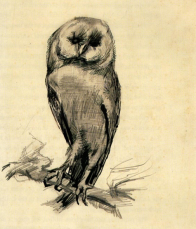 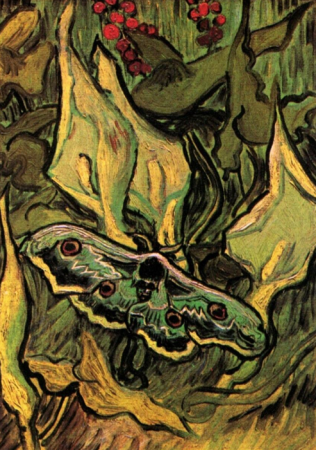 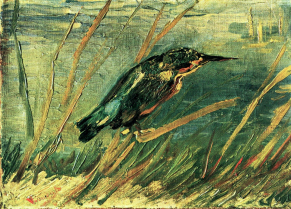 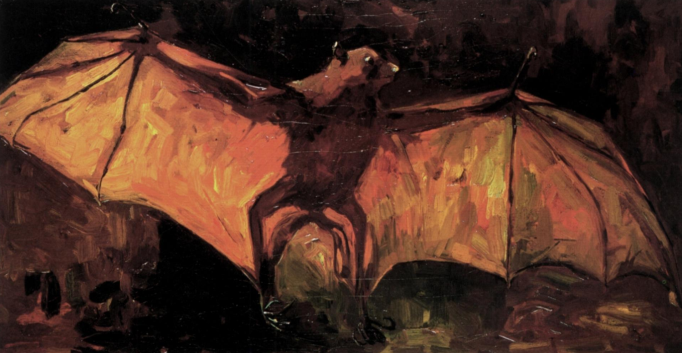 Vincent van Gogh 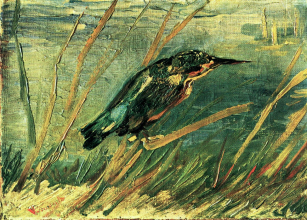 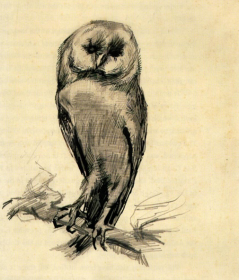 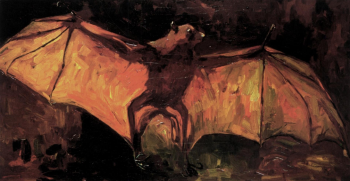 Vincent van Gogh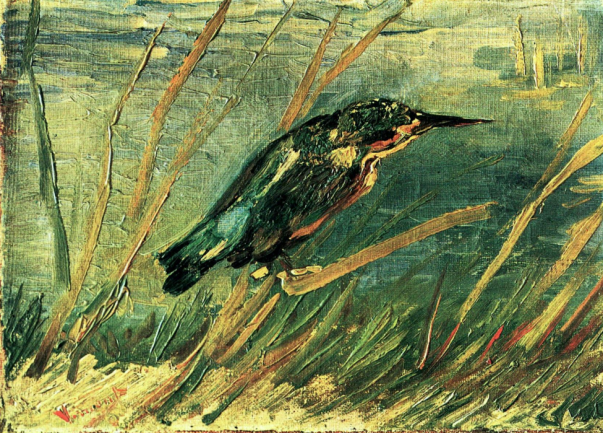 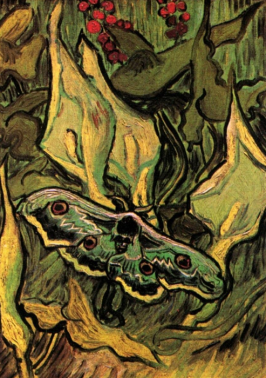 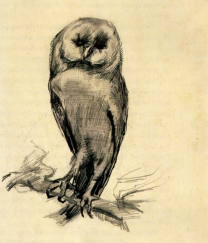 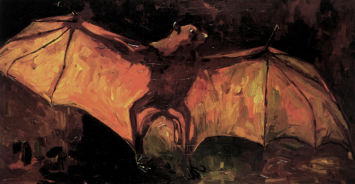 Vincent van Gogh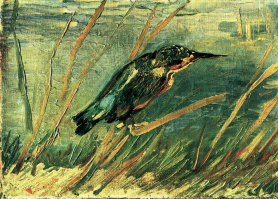 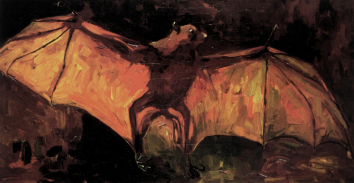 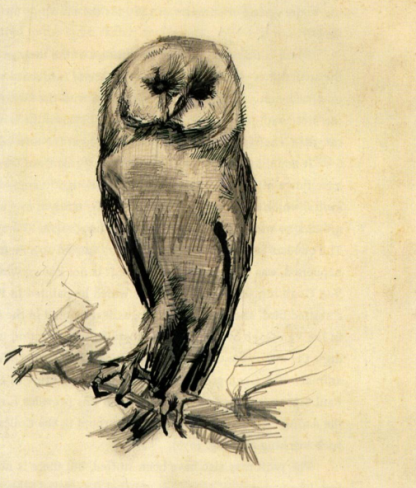 Pablo Picasso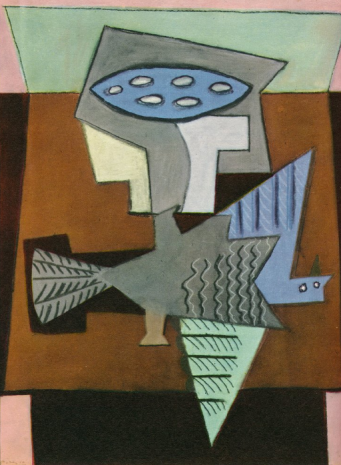 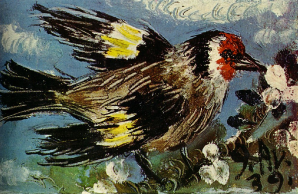 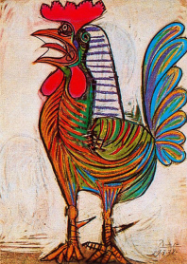 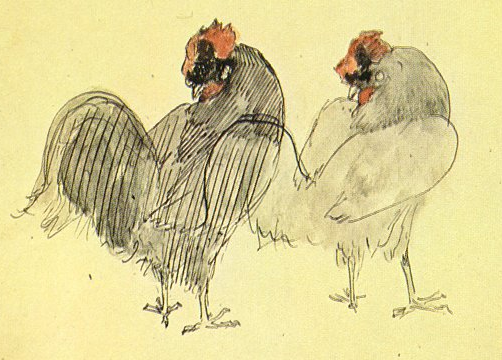 Pablo Picasso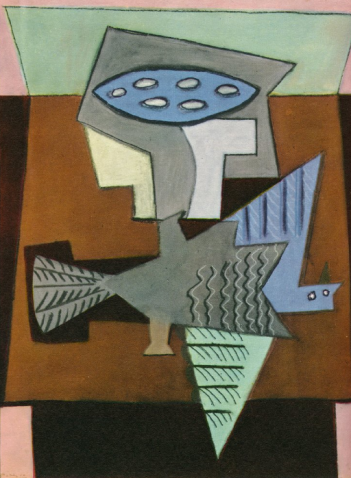 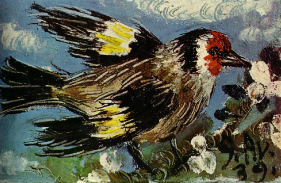 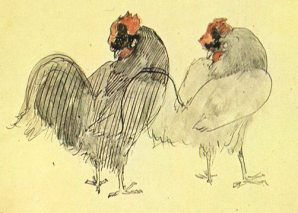 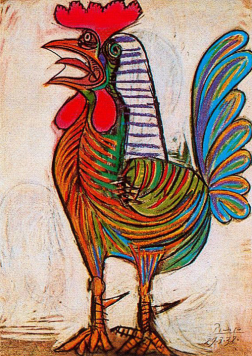 Pablo Picasso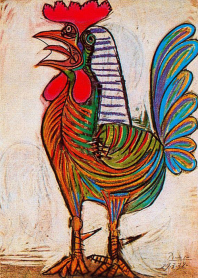 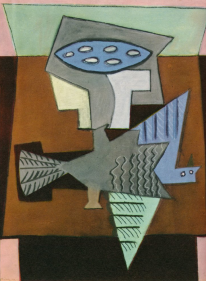 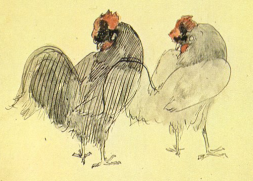 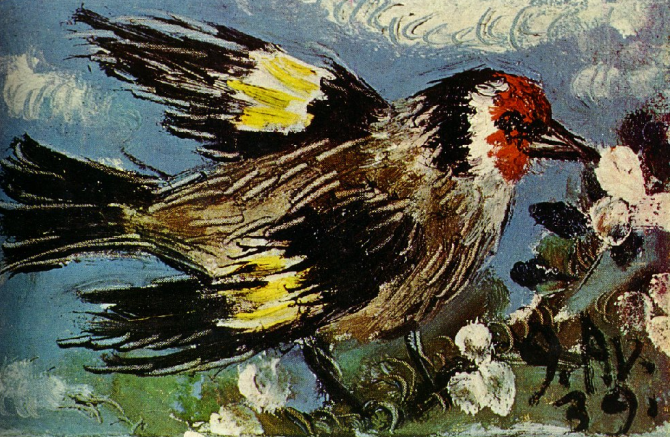 Pablo Picasso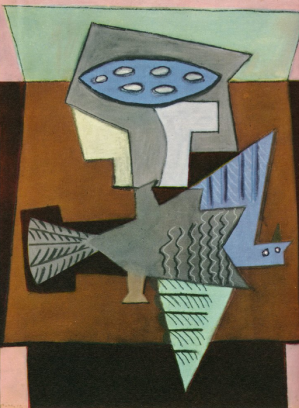 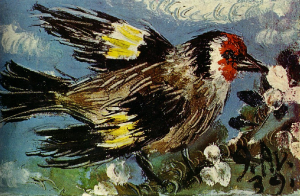 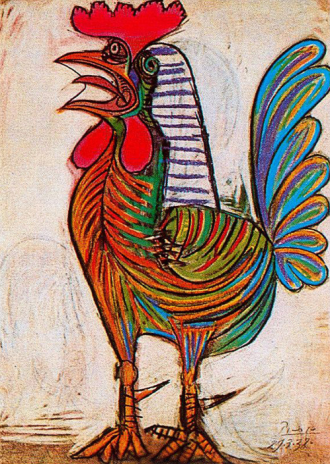 